附件中国农业科学院农业资源与农业区划研究所2020年度公开招聘应届毕业生等人员面试名单面试人员名单（按姓氏笔画排序，排名不分先后）丁文成、王涵、王晴、申红艳、乔琨、乔磊、孙晓、李文卿、李英明、杨柳、杨柳青、杨晓梅、肖弋迪、张力匀、张田野、张璐、陈敬华、赵菲、柳丽婷、姜瑢、栗欣如、倪露、徐银健、黄成、常瑞雪、屠星月二、面试微信群二维码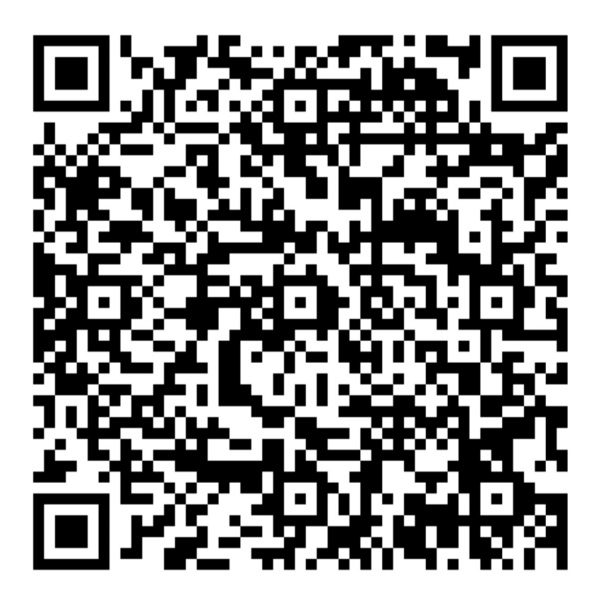 